Ҡ А Р А Р                                                                               ПОСТАНОВЛЕНИЕот  21  августа  2023 г.                                                            № 38Об утверждении комиссии по оценкеготовности к отопительному периоду 2023– 2024 годовНа основании п.5 Приказа Министерства энергетики Российской Федерации от 12 марта . №103 «Об утверждении Правил оценки готовности к отопительному периоду», а также в целях обеспечения стабильной работы систем жизнеобеспечения в осенне-зимний период 2023 - 2024 гг.П О С Т А Н О В Л Я Ю:1. Утвердить  состав комиссии по оценке готовности к отопительному периоду 2023 – 2024 гг. теплоснабжающих, тепловых сетей организаций, предприятий жилищно-коммунального комплекса и потребителей всех форм собственности (приложение №1).2. Работу комиссий осуществлять в соответствии с графиком проведения проверок готовности к отопительному периоду согласно требованиям Правил, утвержденных приказом Минэнерго России от 12.03.2013 № 103 (приложение №2).3. Контроль за исполнением настоящего постановления оставляю за собой.Глава  администрации                                                                                                               сельского поселения					                   Шаяхметов  И.А.Приложение №1к постановлению главы администрации сельского поселения  Кузяновский сельсовет муниципального района Ишимбайский район Республики Башкортостанот 21.08.2023 г. №38СОСТАВ комиссии по оценкеготовности к отопительному периоду 2023 – 2024 годов                                                          Приложение № 2к постановлению главы администрации сельского поселения  Кузяновский сельсовет муниципального района Ишимбайский район Республики Башкортостанот 21.08.2023 г.    №38График проведения проверок готовности к работе теплоснабжающих и теплосетевых организаций сельского поселения   Кузяновский сельсовет муниципального района Ишимбайского района  РБ в отопительный период 2023-2024 годовБашкортостан Республикаhы Ишембай районы муниципаль районы Көҙән  ауыл советы ауыл биләмәhе хакимиәте 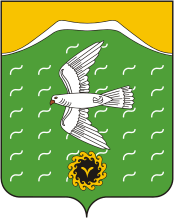         Администрация сельского поселения         Кузяновский сельсовет         муниципального района         Ишимбайский район         Республики БашкортостанСовет  урамы, 46,Көҙән  ауылы, Ишембай районы, Башкортостан Республикаһы453234Тел.; 8(34794) 73-243, факс 73-200.Е-mail: kuzansp@rambler.ru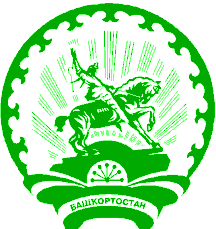         ул. Советская, 46,        с.Кузяново, Ишимбайский район,         Республика Башкортостан        453234        Тел.; 8(34794) 73-243, факс 73-200.         Е-mail: kuzansp@rambler.ru№Председатель комиссииПредседатель комиссии1.Глава администрацииШаяхметов И.А.Заместитель председателя  комиссииЗаместитель председателя  комиссииЗаместитель председателя  комиссии2.Управляющий деламиХисматуллина Г.Х.Члены комиссииЧлены комиссииЧлены комиссии3.Директор  Кузяновской СОШГимранова  Р.М.4.Директор   СДК с.КузяновоХайретдинова  А.С.5.Заведующий ФАП   с.КузяновоКадырова З.З.6.Заведующий ФАП  д.ИскисяковоГумерова  Г.С. №Наименование организацииЮридический адресФактический адресКритерий организация (указать I или II или III или IV)Планируемая дата работы комиссии1234561МБОУ СОШ с.КузяновоИшимбайский район, с.Кузяново, ул.Советская, 45Ишимбайский район, с. Кузяново, ул.Советская, 45IV28.08.20232СДК  с.КузяновоИшимбайский район, с. Кузяново, ул.Советская, 46Ишимбайский район, с. Кузяново, ул.Советская, 46IV28.08.20233ФАП  с.КузяновоИшимбайский район, с. Кузяново, ул.Советская, 41Ишимбайский район, с. Кузяново, ул.Советская, 41IV28.08.20234Музей А.З.ВалидиИшимбайский район, с. Кузяново, ул.Школьная, 53Ишимбайский район, с. Кузяново, ул.Школьная, 53IV28.08.20235ФАП д.ИскисяковоИшимбайский район, д.Искисяково,ул.Центральная,20Ишимбайский район, дер.Искисяково, Центральная, 20IV28.08.2023